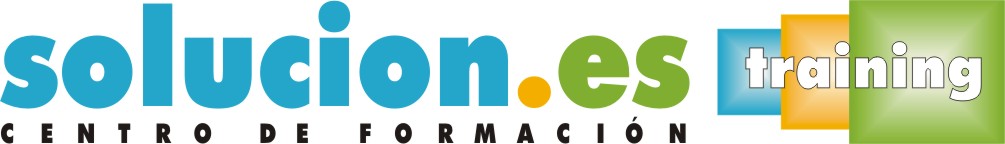  Curso On LineCálculo de Estructuras de Hormigón con CYPECADObjetivos:El objetivo del curso será que el alumno adquiera conocimientos de la herramienta CYPECAD para cálculo de estructuras y elementos estructurales.Temario:
1 - CREACIÓN DE LA OBRA2 - PLANTAS-GRUPOS3 - ELEMENTOS ESTRUCTURALES: PILARES4 - ELEMENTO ESTRUCTURAL: VIGA5 - ELEMENTO ESTRUCTURAL: MURO6 - ELEMENTO ESTRUCTURAL: PAÑO7 - CARGAS, CALCULAR Y TRABAJAR CON DXF8 – CIMENTACIÓN9 - CALCULO DE LA ESTRUCTURA I10 - CÁLCULO DE LA ESTRUCTURA II11 - ISOVALORES, DEFORMADA Y LISTADO DE LA OBRA12 - PLANOS